Datum29.01.19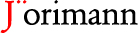 bitte leer lassenI/ZeichenBestellung AMS-ZubehörBestellung AMS-ZubehörBestellung AMS-ZubehörBasis-Nr.Bestell-Nr.NameNameGebiets-Nr.LieferadresseKd.-Nr.      Firma	     Firma	     Strasse	     Strasse	     PLZ/Ort	     PLZ/Ort	     z.Hd./Abt.	     z.Hd./Abt.	     RechnungsadresseKd.-Nr.      Firma	     Firma	     Strasse	     Strasse	     PLZ/Ort	     PLZ/Ort	     z.Hd./Abt.	     z.Hd./Abt.	     Stellmappen A4, Manila, beigeStellmappen A4, Manila, beigeStellmappen A4, Manila, beige11 pt.08-112118 pt.08-270418 pt. mit Dehnf.08-2703-DStellmappen A4, Manila, 11 pt., div. Farben00-2706-xxStellmappen A4, Manila, 11 pt., div. Farben00-2706-xxStellmappen A4, Manila, 11 pt., div. Farben00-2706-xxStellmappen A4, Manila, 11 pt., div. Farben00-2706-xxStellmappen A4, Manila, 11 pt., div. Farben00-2706-xxgold  (00)weiss  (01)blau  (02)grün  (03)grau  (04)gelb  (05)orange  (06)rosa  (07)rot  (08)lila  (09)Out-Mappen A4, mit Schrägtasche00-2760-xxOut-Mappen A4, mit Schrägtasche00-2760-xxOut-Mappen A4, mit Schrägtasche00-2760-xxOut-Mappen A4, mit Schrägtasche00-2760-xxOut-Mappen A4, mit Schrägtasche00-2760-xxOut-Mappen A4, mit Schrägtasche00-2760-xxOut-Mappen A4, mit Schrägtasche00-2760-xxrot  (00)gelb  (02)grün  (04)blau  (05)orange (06)rosa  (07)violett (09)Color-Etiketten primär, nummerischColor-Etiketten primär, nummerischColor-Etiketten primär, nummerischColor-Etiketten primär, nummerischColor-Etiketten primär, nummerischColor-Etiketten primär, nummerischColor-Etiketten primär, nummerischColor-Etiketten primär, nummerisch	00-1282-xx
	auf Rollen à 500 Etiketten	00-1282-xx
	auf Rollen à 500 Etiketten	00-1282-xx
	auf Rollen à 500 Etiketten	00-1282-xx
	auf Rollen à 500 Etiketten	01-1282-xx
	auf Bogen à 50 Etiketten	01-1282-xx
	auf Bogen à 50 Etiketten	01-1282-xx
	auf Bogen à 50 Etiketten	01-1282-xx
	auf Bogen à 50 Etiketten0  (00)1  (01)2  (02)3  (03)4  (04)5  (05)6  (06)7  (07)8  (08)9  (09)Set 0 – 9  (50)Set 0 – 9  (50)Color-Etiketten primär, alphabetischColor-Etiketten primär, alphabetischColor-Etiketten primär, alphabetischColor-Etiketten primär, alphabetischColor-Etiketten primär, alphabetischColor-Etiketten primär, alphabetischColor-Etiketten primär, alphabetischColor-Etiketten primär, alphabetischColor-Etiketten primär, alphabetischColor-Etiketten primär, alphabetischColor-Etiketten primär, alphabetisch	00-1283-xx
	auf Rollen à 500 Etiketten	00-1283-xx
	auf Rollen à 500 Etiketten	00-1283-xx
	auf Rollen à 500 Etiketten	00-1283-xx
	auf Rollen à 500 Etiketten	00-1283-xx
	auf Rollen à 500 Etiketten	01-1286-xx
	auf Bogen à 50 Etiketten	01-1286-xx
	auf Bogen à 50 Etiketten	01-1286-xx
	auf Bogen à 50 Etiketten	01-1286-xx
	auf Bogen à 50 Etiketten	01-1286-xx
	auf Bogen à 50 Etiketten	01-1286-xx
	auf Bogen à 50 EtikettenA  (01)B  (02)C  (03)C  (03)D  (04)E  (05)F  (06)F  (06)G  (07)G  (07)H  (08)I  (09)J  (10)K  (11)K  (11)L  (12)M  (13)N  (14)N  (14)O  (15)O  (15)P  (16)Q  (17)R  (18)S  (19)S  (19)SCHSTT  (20)T  (20)U  (21)U  (21)V  (22)W  (23)X  (24)Y  (25)Y  (25)Z  (26)00-1283-50
Set Rollen A – Z
(ohne SCH, ST)00-1283-50
Set Rollen A – Z
(ohne SCH, ST)00-1283-50
Set Rollen A – Z
(ohne SCH, ST)01-1286-GS
Grundset Bogen01-1286-GS
Grundset Bogen01-1286-GS
Grundset Bogen01-1286-ES
Ergänzungsset Bogen01-1286-ES
Ergänzungsset Bogen01-1286-ES
Ergänzungsset Bogen01-1286-ES
Ergänzungsset Bogen01-1286-ES
Ergänzungsset BogenColor-Etiketten sekundär, nummerischColor-Etiketten sekundär, nummerischColor-Etiketten sekundär, nummerischColor-Etiketten sekundär, nummerischColor-Etiketten sekundär, nummerischColor-Etiketten sekundär, nummerischColor-Etiketten sekundär, nummerischColor-Etiketten sekundär, nummerisch	00-1277-xx
	auf Rollen à 500 Etiketten	00-1277-xx
	auf Rollen à 500 Etiketten	00-1277-xx
	auf Rollen à 500 Etiketten	00-1277-xx
	auf Rollen à 500 Etiketten	01-1277-xx
	auf Bogen à 105 Etiketten	01-1277-xx
	auf Bogen à 105 Etiketten	01-1277-xx
	auf Bogen à 105 Etiketten	01-1277-xx
	auf Bogen à 105 Etiketten0  (00)1  (01)2  (02)3  (03)4  (04)5  (05)6  (06)7  (07)8  (08)9  (09)Set 0 – 9  (50)Set 0 – 9  (50)Color-Etiketten sekundär, alphabetischColor-Etiketten sekundär, alphabetischColor-Etiketten sekundär, alphabetischColor-Etiketten sekundär, alphabetischColor-Etiketten sekundär, alphabetischColor-Etiketten sekundär, alphabetischColor-Etiketten sekundär, alphabetischColor-Etiketten sekundär, alphabetischColor-Etiketten sekundär, alphabetisch	00-1278-xx
	auf Rollen à 500 Etiketten	00-1278-xx
	auf Rollen à 500 Etiketten	00-1278-xx
	auf Rollen à 500 Etiketten	00-1278-xx
	auf Rollen à 500 Etiketten	01-1278-xx
	auf Bogen à 105 Etiketten	01-1278-xx
	auf Bogen à 105 Etiketten	01-1278-xx
	auf Bogen à 105 Etiketten	01-1278-xx
	auf Bogen à 105 Etiketten	01-1278-xx
	auf Bogen à 105 EtikettenA  (01)B  (02)C  (03)D  (04)E  (05)F  (06)F  (06)G  (07)H  (08)I  (09)J  (10)K  (11)L  (12)M  (13)N  (14)N  (14)O  (15)P  (16)Q  (17)R  (18)S  (19)SCHSTT  (20)T  (20)U  (21)V  (22)W  (23)X  (24)Y  (25)Z  (26)Set A - Z  (50)
ohne SCH, STSet A - Z  (50)
ohne SCH, STColor-Etiketten sekundär, JahrColor-Etiketten sekundär, JahrColor-Etiketten sekundär, JahrColor-Etiketten sekundär, JahrColor-Etiketten sekundär, JahrColor-Etiketten sekundär, JahrColor-Etiketten sekundär, JahrColor-Etiketten sekundär, Jahr	00-1287-xx
	auf Rollen à 500 Etiketten	00-1287-xx
	auf Rollen à 500 Etiketten	00-1287-xx
	auf Rollen à 500 Etiketten	00-1287-xx
	auf Rollen à 500 Etiketten	01-1287-xx
	auf Bogen à 105 Etiketten	01-1287-xx
	auf Bogen à 105 Etiketten	01-1287-xx
	auf Bogen à 105 Etiketten	01-1287-xx
	auf Bogen à 105 Etiketten18  (18)19  (19)20  (20)21  (21)22  (22)23  (23)24  (24)25  (25)Color-Etiketten sekundär, neutralColor-Etiketten sekundär, neutralColor-Etiketten sekundär, neutralColor-Etiketten sekundär, neutralColor-Etiketten sekundär, neutralColor-Etiketten sekundär, neutralColor-Etiketten sekundär, neutralColor-Etiketten sekundär, neutral	00-1281-xx
	auf Rollen à 1000 Etiketten	00-1281-xx
	auf Rollen à 1000 Etiketten	00-1281-xx
	auf Rollen à 1000 Etiketten	00-1281-xx
	auf Rollen à 1000 Etiketten	01-1281-xx
	auf Bogen à 105 Etiketten	01-1281-xx
	auf Bogen à 105 Etiketten	01-1281-xx
	auf Bogen à 105 Etiketten	01-1281-xx
	auf Bogen à 105 Etikettend'grün(01)d'blau(02)h'blau(03)braun(04)braun(04)schwarz(05)grau(06)rot(07)gelb(08)rosa(09)orange(10)violett(11)violett(11)h'grün(12)Set à 12 Farben(50)Set à 12 Farben(50)Kunststoff-Kassetten, grauKunststoff-Kassetten, grau00-5281-KA, 105 mm breit00-5283-KA, 151 mm breitFarbcode-EtikettenFarbcode-EtikettenFür Inkjet-Drucker 
(1 Pack =170 Bogen)15-6304-A4Für Farblaser-Drucker 
(1 Pack = 170 Bogen)15-769010Mitteilungen	     Speichern Sie das ausgefüllte Formular ab und senden Sie es uns per Mail an info@joerimann.ch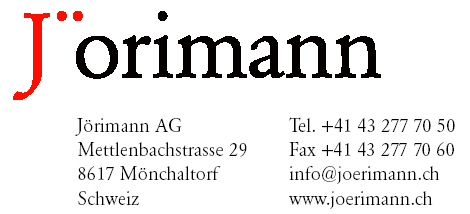 Speichern Sie das ausgefüllte Formular ab und senden Sie es uns per Mail an info@joerimann.chSpeichern Sie das ausgefüllte Formular ab und senden Sie es uns per Mail an info@joerimann.ch